附件1：方圆标志认证集团江苏有限公司      月      质量、环境和职业健康安全管理体系公开班报名回执注：此表可传真或邮寄，复印有效联系方式：1、方圆江苏公司：班主任：朱  剑13851864266（微信）联系人：朱  剑13851864266、卢裕坡13584035580、赵小飞13951624563电  话：025-84636950/52336033      E-mail：cqm84636950@163.com2、协办单位：江苏庆泰安全环境科技有限公司联系人：闾  洋13306196622（方圆兼职审核员，无锡地区培训报名负责人）E-mail：wheel7801@163.com、234615697@qq.com附件2：方圆标志认证集团江苏有限公司，地址：南京市鼓楼区洪庙巷19号，交通路线如下：1、公交路线：可乘公交至铁路北街站、福建路站、南医大二附院东院站、三牌楼大街北站后步行到达洪庙巷19号。铁路北街站乘78路、117路；福建路站乘13路、42路、72路、117路、143路、510路；南医大二附院东院站乘31路、32路、100路；三牌楼大街北站乘13路、32路、42路、78路；2、地铁路线：地铁1号线在模范马路站下4号口出，转乘公交117路、32路至福建路下步行；地铁3号线在新庄站下3号口出，转乘公交143路至福建路下步行至我公司；3、南京站、南京南站方向可选乘地铁1号线；南京长途东站可选乘公交路线，乘坐10路车在金桥市场站下车，转乘13路、42路、72路在福建路下步行至我公司。住宿宾馆:南京市鼓楼区铁路北街128号(南京财经大学培训中心)锦江之星（虹桥中心店）（可选）凯利亚德酒店（虹桥中心店）（可选）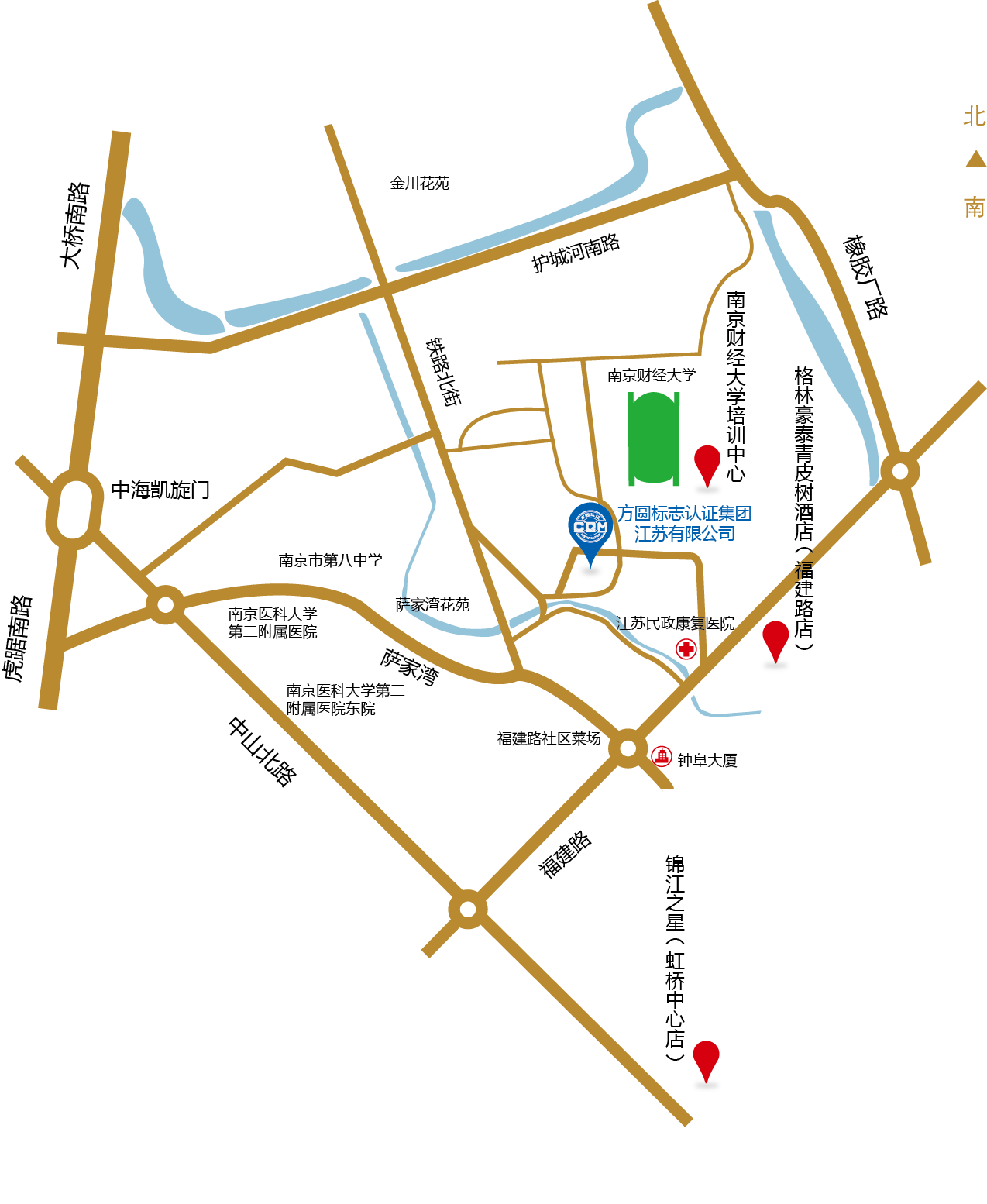 申请单位通讯地址邮编邮编联系人联系电话联系电话传真传真E-mail学员人数学员人数共  人学员姓名性别手  机手  机E-mailE-mail参加类型参加类型参加类型参加类型住宿要求住宿要求学员姓名性别手  机手  机E-mailE-mailQMSEMSISO45001ISO45001住宿要求住宿要求□单间 □合住□单间 □合住□单间 □合住□单间 □合住□单间 □合住□单间 □合住□单间 □合住□单间 □合住□单间 □合住□单间 □合住□单间 □合住□单间 □合住□单间 □合住□单间 □合住培训费用缴纳可在报到时缴纳现金，或在报到前一周将费用汇至指定账户（请注明培训费）□现金 □汇款 □支票（仅限南京学员）可在报到时缴纳现金，或在报到前一周将费用汇至指定账户（请注明培训费）□现金 □汇款 □支票（仅限南京学员）可在报到时缴纳现金，或在报到前一周将费用汇至指定账户（请注明培训费）□现金 □汇款 □支票（仅限南京学员）可在报到时缴纳现金，或在报到前一周将费用汇至指定账户（请注明培训费）□现金 □汇款 □支票（仅限南京学员）可在报到时缴纳现金，或在报到前一周将费用汇至指定账户（请注明培训费）□现金 □汇款 □支票（仅限南京学员）可在报到时缴纳现金，或在报到前一周将费用汇至指定账户（请注明培训费）□现金 □汇款 □支票（仅限南京学员）可在报到时缴纳现金，或在报到前一周将费用汇至指定账户（请注明培训费）□现金 □汇款 □支票（仅限南京学员）可在报到时缴纳现金，或在报到前一周将费用汇至指定账户（请注明培训费）□现金 □汇款 □支票（仅限南京学员）可在报到时缴纳现金，或在报到前一周将费用汇至指定账户（请注明培训费）□现金 □汇款 □支票（仅限南京学员）可在报到时缴纳现金，或在报到前一周将费用汇至指定账户（请注明培训费）□现金 □汇款 □支票（仅限南京学员）可在报到时缴纳现金，或在报到前一周将费用汇至指定账户（请注明培训费）□现金 □汇款 □支票（仅限南京学员）指定汇款账户开户名：方圆标志认证集团江苏有限公司开户行：中国工商银行南京虹桥支行账号：4301 0164 1910 0149 679开户名：方圆标志认证集团江苏有限公司开户行：中国工商银行南京虹桥支行账号：4301 0164 1910 0149 679开户名：方圆标志认证集团江苏有限公司开户行：中国工商银行南京虹桥支行账号：4301 0164 1910 0149 679开户名：方圆标志认证集团江苏有限公司开户行：中国工商银行南京虹桥支行账号：4301 0164 1910 0149 679开户名：方圆标志认证集团江苏有限公司开户行：中国工商银行南京虹桥支行账号：4301 0164 1910 0149 679开户名：方圆标志认证集团江苏有限公司开户行：中国工商银行南京虹桥支行账号：4301 0164 1910 0149 679开户名：方圆标志认证集团江苏有限公司开户行：中国工商银行南京虹桥支行账号：4301 0164 1910 0149 679开户名：方圆标志认证集团江苏有限公司开户行：中国工商银行南京虹桥支行账号：4301 0164 1910 0149 679开户名：方圆标志认证集团江苏有限公司开户行：中国工商银行南京虹桥支行账号：4301 0164 1910 0149 679开户名：方圆标志认证集团江苏有限公司开户行：中国工商银行南京虹桥支行账号：4301 0164 1910 0149 679开户名：方圆标志认证集团江苏有限公司开户行：中国工商银行南京虹桥支行账号：4301 0164 1910 0149 679发票开具□增值税普票□增值税专票：1、开票名称：                       2、纳税人识别号：3、地址及电话：                     4、开户行及账号：□增值税普票□增值税专票：1、开票名称：                       2、纳税人识别号：3、地址及电话：                     4、开户行及账号：□增值税普票□增值税专票：1、开票名称：                       2、纳税人识别号：3、地址及电话：                     4、开户行及账号：□增值税普票□增值税专票：1、开票名称：                       2、纳税人识别号：3、地址及电话：                     4、开户行及账号：□增值税普票□增值税专票：1、开票名称：                       2、纳税人识别号：3、地址及电话：                     4、开户行及账号：□增值税普票□增值税专票：1、开票名称：                       2、纳税人识别号：3、地址及电话：                     4、开户行及账号：□增值税普票□增值税专票：1、开票名称：                       2、纳税人识别号：3、地址及电话：                     4、开户行及账号：□增值税普票□增值税专票：1、开票名称：                       2、纳税人识别号：3、地址及电话：                     4、开户行及账号：□增值税普票□增值税专票：1、开票名称：                       2、纳税人识别号：3、地址及电话：                     4、开户行及账号：□增值税普票□增值税专票：1、开票名称：                       2、纳税人识别号：3、地址及电话：                     4、开户行及账号：□增值税普票□增值税专票：1、开票名称：                       2、纳税人识别号：3、地址及电话：                     4、开户行及账号：